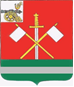 СМОЛЕНСКАЯ ОБЛАСТЬМОНАСТЫРЩИНСКИЙ РАЙОННЫЙ СОВЕТ ДЕПУТАТОВ Р Е Ш Е Н И Еот 23 ноября 2017 года                                                                         № 95                                                                        Об исполнении бюджета муниципальногообразования «Монастырщинский район»Смоленской области за 9 месяцев 2017 годаЗаслушав информацию начальника Монастырщинского Финансового управления Администрации муниципального образования «Монастырщинский район» Смоленской области Скугаревой Е.Н. об исполнении бюджета муниципального образования «Монастырщинский район» Смоленской области за 9 месяцев 2017 года, Монастырщинский районный Совет депутатовРЕШИЛ:Информацию об исполнении бюджета муниципального образования «Монастырщинский район» Смоленской области за 9 месяцев 2017 года принять к сведению.Приложениек решению Монастырщинскогорайонного Совета депутатовот 23.11.2017  № 95Итоги исполнения бюджета муниципального образования «Монастырщинский район» Смоленской области за 9 месяцев 2017 годаБюджет муниципального образования «Монастырщинский район»         Смоленской области за девять месяцев 2017 года исполнен  по доходам в сумме 172 372,2,0 тыс. рублей или 80,4  процента к утвержденным годовым назначениям, что на  4 441,4  тыс. рублей (5,2 процента) меньше, чем на аналогичную дату в 2016 году (176 813,6 тыс. рублей).  В структуре доходов бюджета муниципального образования за 9 месяцев 2017 года доля налоговых поступлений составила 9,0 процентов, доля неналоговых  поступлений  составила 0,9 процента, доля безвозмездных перечислений – 90,1 процента.Налоговых и неналоговых  доходов  поступило в сумме  17 023,7  тыс. рублей или 70,9  процента по отношению к  утвержденным годовым назначениям, что на 762,8 тыс. рублей (4,3 процента) меньше, чем на аналогичную дату в 2016 году (17 786,5 тыс. рублей).  Налоговых доходов поступило 15 397,3 тыс. рублей, что составляет 73,3 процента  от утвержденных  годовых  назначений, по сравнению с аналогичным периодом 2016 года (15 105,0 тыс. рублей.) на 292,3 тыс. рублей (1,9 процента)  больше. Выполнение утвержденных бюджетных назначений по основным налоговым источникам за 9 месяцев 2017 года сложилось следующим образом:- налога на доходы физических лиц поступило в сумме 11 461,4  тыс. рублей, или 68,3 процента к утвержденным бюджетным назначениям, что на44,4 тыс. рублей (0,4 процента)   больше, чем на аналогичную дату предыдущего года (11 417,0 тыс. рублей);- налоги на совокупный доход 3 427,1 тыс. рублей, или  89,9  процента от утвержденных бюджетных назначений,  что на 104,0 тыс. рублей  (3,1 процента)  больше чем на аналогичную дату 2016 года (3 323,1 тыс. рублей), в том числе: - единого сельскохозяйственного налога  поступило 1 160,8 тыс. рублей или 112,7процента от утвержденных бюджетных назначений, что на 166,3 тыс. рублей  (16,7 раза)  больше, чем на аналогичную дату 2016 года (994,5 тыс. рублей);-  единого налога на вмененный доход поступило 2 177,5 тыс. рублей или 80,8 процента от утвержденных бюджетных назначений, что на 126,4 тыс. рублей  (5,5 процента) меньше, чем за 9 месяцев 2016 года (2 303,9 тыс. рублей);- налога, взимаемого в связи с применением патентной системы налогообложения,  зачисляемого в бюджеты муниципальных районов поступило 88,8 тыс. рублей  или 99,8  процента от утвержденных бюджетных назначений, что  на 64,1 тыс. рублей (3,6 раз)   больше, чем за 9 месяцев 2016 года (24,7 тыс. рублей);- государственная пошлина – 508,8 тыс. рублей, или 127,2 процента от утвержденных назначений, что на 143,9 тыс. рублей  (39,4 процента)   больше чем за аналогичный период 2016 года (364,9 тыс. рублей).Задолженность и перерасчеты по отмененным налогам, сборам и иным обязательным платежам при плановых назначениях на 2017 год 2,8 тыс. рублей за 9 месяцев 2017 года не поступали. Неналоговые доходы бюджета муниципального образования за 9 месяцев 2017 год составили 1 626,4 тыс. рублей или 53,8 процента от утвержденных бюджетных назначений, что на 1 055,8 тыс. рублей  (39,3 процента)   меньше, чем на аналогичную дату 2016 года (2 681,5 тыс. рублей), Из общей суммы неналоговых доходов основные поступления составили:- доходы, получаемые в виде арендной платы за земельные участки, государственная собственность на которые не разграничена, а также средства от продажи права  на заключение договоров аренды указанных земельных участков  за 9 месяцев 2017 года составили 751,4 тыс. рублей, или 59,4 процента от утвержденных бюджетных  назначений, что на 651,9 тыс. рублей  (46,5 процента)    меньше чем за аналогичный период 2016 года  (1 403,3 тыс. рублей);- доходы от сдачи в аренду имущества, находящегося в оперативном управлении органов управления муниципальных районов и созданных ими учреждений (за исключением имущества муниципальных, бюджетных и автономных учреждений)  за 9 месяцев 2017 года составили  413,2 тыс. рублей, или 64,8 процента от утвержденных бюджетных назначений, что на 7,1 тыс. рублей (1,7 процента)    меньше, чем на аналогичную дату 2016 года (420,3 тыс. рублей);- платежи при пользовании природными ресурсами за 9 месяцев 2017 года  поступили в сумме 91,0тыс. рублей, или 51,6 процента от утвержденных бюджетных назначений, что на 119,4 тыс. рублей (56,7 процента)    меньше аналогичного периода 2016 года (210,4 тыс. рублей);- доходы от оказания платных услуг (работ) получателями средств бюджетов муниципальных районов за 9 месяцев 2017 год при отсутствии плановых назначений не поступали;- доходы от продажи земельных участков, находящихся в государственной и муниципальной собственности за 9 месяцев 2017 года при плановых назначениях 711,7 поступили в сумме 15,0 тыс. рублей, что на 320,7 тыс. рублей  (95,5 процента)    меньше чем за 9 месяцев 2016 года (335,7 тыс. рублей);- доходы от реализации имущества, находящиеся в оперативном управлении учреждений, находящихся в ведении органов управления муниципальных районов (за исключением имущества муниципальных, бюджетных и автономных учреждений), в части реализации основных средств по указанному имуществу в 9 месяцев 2017 года при отсутствии плановых назначений поступили в сумме 24,3 тыс. рублей.- штрафы, санкции, возмещение ущерба за 9 месяцев 2017 года поступили в сумме   288,4 тыс. рублей, или 124,5 процента от утвержденных бюджетных назначений, что на 22,3 тыс. рублей или  7,2 процента меньше, что  меньше чем за аналогичный период 2016 года (310,7 тыс. рублей).  Прочие неналоговые доходы за 9 месяцев 2017 года  при отсутствии плановых назначений поступили в сумме 43,1 тыс. рублей, что на 42,6 тыс. рублей  или ( 86,2 раза) больше  чем за аналогичный период 2016 года (0,5 тыс. рублей).За девять месяцев 2017 года в бюджет муниципального образования поступило безвозмездных поступлений в сумме  155 348,5 тыс. рублей или  81,6  процента от  утвержденных  назначений (по сравнению с девятью месяцами 2016 года поступления сократились на 3 678,6 тыс. рублей или 2,3 процента), из них  от других бюджетов бюджетной системы Российской Федерации - 155 610,4 тыс. рублей. Структура безвозмездных поступлений выглядит следующим образом:- дотации бюджету муниципального образования – 57 186,0 тыс. рублей или 75,0 процентов к  утвержденным бюджетным назначениям, по сравнению с  соответствующим периодом  2016 года объем поступлений сократился на 3 778,4 тыс. рублей (6,2 процента);- субсидии бюджету муниципального образования – 25 046,2 тыс. рублей или 114,6 процента от утвержденных назначений, по сравнению с аналогичным периодом прошлого года объем субсидий сократился на 2 748,7 тыс. рублей (9,9 процентов);- субвенции бюджету муниципального образования – 73 254,1 тыс. рублей или 79,3 процента от утвержденных бюджетных назначений,  по сравнению с девятью месяцами прошлого года объем субвенций увеличился на 2 090,2 тыс. рублей (2,9 процента);- иные межбюджетные трансферты -  124,1 тыс. рублей или 100,0 процентов к утвержденным плановым назначениям, по сравнению с первым полугодием 2016 года  их объем остался без изменений.Возвращено в областной бюджет остатков субсидий, субвенций и иных межбюджетных трансфертов, имеющих целевое назначение, прошлых лет – 262,0 тыс. рублей. Расходы бюджета муниципального образования «Монастырщинский район» Смоленской области  за   9 месяцев 2017 года   исполнены  в сумме 154 779,4  тыс. рублей или 68,9  процентов к утвержденным плановым назначениям, по сравнению с девятью месяцами прошлого года расходы сократились на 3 938,3 тыс. рублей (2,6 процента).  Из общей суммы расходов, направлено на оплату труда   с начислениями работникам муниципальных  учреждений  96 134,0  тыс. рублей, что составило 62,1  процента от общего объема расходов;  на оплату топливно-энергетических  ресурсов  14 315,7  тыс. рублей или  9,2  процента от общего объема расходов;  на обеспечение питанием учащихся общеобразовательных учреждений  – 492,7 тыс. рублей.На финансирование расходов, связанных с решением общегосударственных вопросов за отчетный период  направлено  23 036,2 тыс. рублей или  75,0  процентов к утвержденным бюджетным   назначениям, по сравнению с девятью месяцами 2016 года расходы сократились на 1 051,3 тыс. рублей (5,2 процента).  Из общей суммы направлено:- на обеспечение деятельности представительного органа местного самоуправления  1 406,0 тыс. рублей;- на исполнение отдельных государственных полномочий, переданных органам местного самоуправления муниципального образования «Монастырщинский район» Смоленской области  – 866,8 тыс. рублей. В общем объеме средств, выделенных на общегосударственные вопросы, расходы на оплату топливно-энергетических ресурсов составили 1 054,0  тыс. рублей  (теплоэнергия – 700,2  тыс. рублей, электроэнергия – 313,2  тыс. рублей, газ – 40,6 тыс. рублей).За девять месяцев 2017 года  расходы в области национальной экономики  составили  1 249,2 тыс. рублей или  70,7 процентов от утвержденных бюджетных назначений, по сравнению с аналогичным периодом прошлого года расходы сократились на 3 670,2 тыс. рублей (74,6 процента).	За  отчетный период  расходы местного бюджета   в области образования  сложились в сумме  80 732,8 тыс. рублей или  68,8 процентов к утвержденным плановым  назначениям и 52,2 процента от общего объема расходов бюджета муниципального образования. По сравнению с аналогичным периодом  2016 года расходы увеличились на 1 532,5 тыс. рублей (1,9 процента).	Из общего объема расходов  по отрасли «Образование» на оплату топливно-энергетических ресурсов направлено  11 665,4 тыс. рублей (теплоэнергия – 5 571,8 тыс. рублей, электроэнергия – 5 737,2 тыс. рублей,    газоснабжение – 190,3  тыс. рублей, твердое топливо – 166,1 тыс. рублей).).На содержание муниципального бюджетного   дошкольного учреждения     и дошкольных групп при школах из бюджета муниципального образования за отчетный квартал  выделено  5 733,6 тыс. рублей.За отчетный период из общей суммы расходов на общее образование направлено:- на обеспечение государственных гарантий реализации прав на получение общедоступного и бесплатного начального общего, основного общего, среднего общего образования  48 394,6  тыс.  рублей;- на осуществление транспортной доступности учащихся  (доставка учащихся к месту учебы и обратно) 52,1  тыс. рублей.Расходы в сфере дополнительного образования детей в истекшем периоде составили 5 324,6 тыс. рублей или 57,4 процента от плановых назначений.За девять месяцев 2017 года на проведение мероприятий для молодежи  выделено 339,2 тыс. рублей или 89,8 процентов  к утвержденным плановым назначениям.Из резервного фонда Администрации Смоленской области выделено: -МБОУ Сычёвской школе на приобретение столов и стульев 40,0 тыс. рублей, приобретение конвекторов для отопления 23,0 тыс. рублей;-МБОУ Монастырщинской средней школе на проведение ремонта спортивного зала  - 1 756,0 тыс. рублей;-МОУ Новомихайловской средней школе на приобретение пластиковых окон для установки 50,0 тыс. рублей;-МБУДО «Монастырщинская ДШИ»  на приобретение окна для установки 15,0 тыс. рублей.За отчетный период в области культуры и  кинематографии  расходы бюджета муниципального образования сложились   в сумме  21 284,5 тыс. рублей  или 62,1 процента к годовым плановым  назначениям. По сравнению с девятью месяцами 2016 года расходы увеличились на 2 641,5 тыс. рублей (14,2 процента).Из общего объема расходов по культуре,   на  оплату топливно-энергетических ресурсов направлено  1 596,3 тыс. рублей  (электроэнергия – 1 289,7  тыс. рублей,  газоснабжение – 131,2  тыс. рублей, твердое топливо – 175,4 тыс. рублей).	Из резервного фонда Администрации Смоленской области выделено:-на приобретение активной акустической системы для Лызянского сельского клуба 39,2 тыс. рублей;-на приобретение музыкального центра, концертных микрофонов, стоек под активные колонки Крапивенскому сельскому Дому культуры 15,0 тыс. рублей;-на приобретение микшерного пульта для Татарского сельского Дома культуры 20,0 тыс. рублей;-на приобретение сценических костюмов  для МБУК «Монастырщинский РКДЦ» 30,0 тыс. рублей.В области социальной политики за девять месяцев 2017 года  расходы бюджета муниципального образования сложились в сумме   14 663,7 тыс. рублей  или   69,5  процентов от утвержденных  плановых  назначений, по сравнению с девятью месяцами 2016 года расходы сократились на 2 610,3 тыс. рублей (15,1 процента). Из общего объема расходов направлено на: - пенсионное обеспечение – 2 155,3 тыс. рублей;- социальное обеспечение населения 5 007,4 тыс. рублей, из них на предоставление льгот педагогическим работникам, работающим на селе – 3 473,8 тыс. рублей, расходы на проезд детей-сирот на внутрирайонном транспорте  - 2,7 тыс. рублей; на предоставление молодым семьям социальных выплат на приобретение жилья – 1 530,9 тыс. рублей;- охрана семьи и детства – 7 410,9 тыс. рублей,  из них:  расходы на выплату компенсации части родительской платы на содержание ребенка в муниципальных общеобразовательных учреждениях, реализующих основную общеобразовательную программу дошкольного образования – 425,7  тыс. рублей;  расходы на выплаты  опекуну на содержание ребенка, переданного на воспитание в приемную семью и вознаграждения   приемным родителям – 747,2 тыс. рублей;  расходы на выплаты  опекуну на содержание ребенка  - 2 098,0 тыс. рублей, предоставление жилых помещений детям-сиротам и детям,  оставшимся без попечения родителей – 4 140,0 тыс. рублей;  - другие вопросы в области социальной  политики – 90,1 тыс. рублей.	На развитие физической культуры и спорта в   отчетном периоде  2017 года  направлено  145,3  тыс. рублей, что составило 80,7 процентов к годовым плановым назначениям.  По сравнению с аналогичным периодом 2016 года расходы сократились на 11,3 тыс. рублей (7,2 процента).За отчетный  период перечисления из районного фонда финансовой поддержки на выравнивание уровня бюджетной обеспеченности поселений  составили  13 667,6  тыс. рублей или  75,0 процентов от утвержденных плановых назначений.Кредиторской задолженности по состоянию на 01.10.2017 года, в том числе по выплате заработной платы и оплате за потребленные топливно-энергетические ресурсы, не допущено.	Глава муниципального образования «Монастырщинский район» Смоленской областиПредседательМонастырщинского районногоСовета депутатовВ.Б. ТитовП.А. Счастливый